Dzień dobry,
poniżej przedstawiam  propozycje ćwiczeń dla poszczególnych wad postawy.
Oczywiście najpierw rozgrzewka:
- https://www.youtube.com/watch?v=n7OIPFcyZRU
Następnie zachęcam do wykonania poniższych ćwiczeń Na koniec ćwiczenie oddechowe:PW: leżenie tyłem, nogi ugięte, ręce leżą wzdłuż tułowia.
WDECH nosem: ramiona bokiem w górę nad głowę
WYDECH dłuuuuugi ustami: ramiona przodem wracają na podłogę (do pozycji wyjściowej).
POWTÓRZEŃ: x3Powodzenia! 
M. SąsiadekPŁASKOSTOPIE I KOLANA KOŚLAWEPŁASKOSTOPIE I KOLANA KOŚLAWEPW (pozycja wyjściowa): Dziecko w siadzie motyla, stopy odwrócone, balon lub piłka między stopamiRUCH: Dziecko próbuje zgnieść balon/ piłkę stopami. 5 sekund i powrót do PW. POWTÓRZEŃ: x 6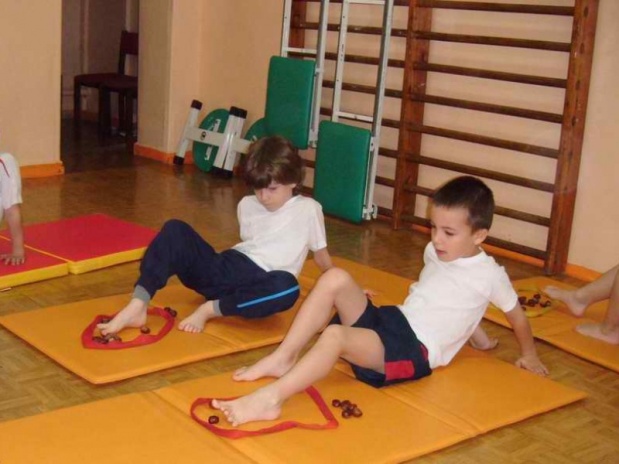 PW: siad ugięty, ramiona z tyłu, palce rąk w stronę pośladkówRUCH: jak na zdjęciu obok, chwytanie palcami stóp różnych małych przedmiotów i wrzucanie do szarfy lub pojemnikaMożna w ten sposób posprzątać pokój;)PLECY OKRĄGŁEPLECY OKRĄGŁEPW (pozycja wyjściowa): jak na zdjęciu obok,laska ułożona na wysokości kątów dolnych łopatekRUCH: skręt tułowia w prawą i lewą stronę. Wytrzymaj 8 sekund na każdej stronie.POWTÓRZEŃ: x6 na każdą stronęPW: jak na zdjęciu obok. Laska leży na podłodze. Kocyk lun ręcznik zrolowany pod dolną częścią brzucha.RUCH: unieś laskę w górę, głowa miedzy ramionami na przedłużeniu kręgosłupa. Wytrzymaj w tej pozycji 8 sekund.POWTÓRZEŃ: x6BOCZNE SKRZYWIENIE KRĘGOSŁUPABOCZNE SKRZYWIENIE KRĘGOSŁUPAPW (pozycja wyjściowa): jeden z ćwiczących leżenie tyłem, z nogami jak na rys.A. Drugi ćwiczący opiera łopatki o stopy partnera. Obaj trzymają ręce w pozycji „skrzydełek”.RUCH: Leżący, uginając i prostując nogi, opuszcza i unosi partnera. Drugi utrzymuje ciało w jednej linii – rys.B.POWTÓRZEŃ: x6PW: dwaj ćwiczący w leżeniu przodem na kocykach, twarzami do siebie. Nogi wyprostowane i złączone. Dłonie podane partnerowi.RUCH: Równoczesne ślizgi na kocykach po podłodze w przód i w tył poprzez ugięcia i wyprosty rąk.POWTÓRZEŃ: x3